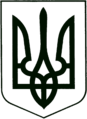 УКРАЇНА
МОГИЛІВ-ПОДІЛЬСЬКА МІСЬКА РАДА
ВІННИЦЬКОЇ ОБЛАСТІВИКОНАВЧИЙ КОМІТЕТ                                                           РІШЕННЯ №185Від 29.06.2023р.                                              м. Могилів-ПодільськийПро доповнення до Плану діяльності Могилів-Подільської міської ради Вінницької області з підготовки проєктів регуляторних актів на 2023 рік        Керуючись ст.ст. 27, 40, 59 Закону України «Про місцеве самоврядуванняв Україні», ст.ст. 7, 32 Закону України «Про засади державної регуляторноїполітики у сфері господарської діяльності», -виконком міської ради ВИРІШИВ:1. Доповнити План діяльності Могилів-Подільської міської ради Вінницької області з підготовки проєктів регуляторних актів на 2023 рік, затверджений рішенням виконавчого комітету міської ради від 01.12.2022 року №438 пунктом 6 згідно з додатком, що додається. 2. Дане рішення підлягає затвердженню на черговій сесії міської ради.3. Контроль за виконанням даного рішення покласти на першого заступника міського голови Безмещука П.О..   Міський голова                                                         Геннадій ГЛУХМАНЮК                                                                            Додаток                                                                до рішення виконавчого                                                                                               комітету міської ради                                                               від 29.06.2023 року №185                                                      План діяльностіМогилів-Подільської міської радиВінницької області з підготовки проєктів регуляторних актів на 2023 рікПерший заступник міського голови                                       Петро БЕЗМЕЩУК№з/пВид проєкту регуляторного  актаНазва проєкту регуляторного  актаЦілі прийняття проєктуСтрокпідготовкипроєкту регуляторного  акта Підрозділ, відповідальний за розробку  проєкту регуляторного  акта6.Рішення сесії Могилів-Подільської міської ради Вінницької областіПро затвердження Правил благоустрою території Могилів-Подільської міської територіальної громади Могилів-Подільського району Вінницької областіВрегулювання відносин, що виникають у сфері благоустрою населених пунктів, і створення сприятливого для життєдіяльності людини, довкілля, збереження і охорони навколишнього природного середовища, забезпечення санітарного та епідемічного благополуччя населення на території Могилів-Подільської міської територіальної громади Могилів-Подільського району Вінницької областіІІ-ІІІ квартал2023 рокуУправління житлово-комунального господарства міської ради